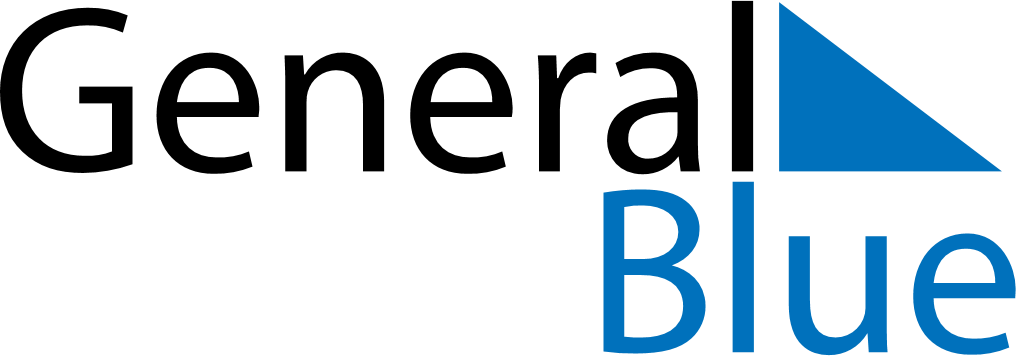 August 2024August 2024August 2024Antigua and BarbudaAntigua and BarbudaSUNMONTUEWEDTHUFRISAT123J’Ouvert MorningLast Lap45678910111213141516171819202122232425262728293031